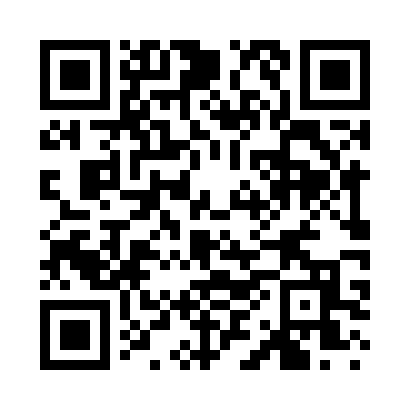 Prayer times for Cordelia, California, USAMon 1 Apr 2024 - Tue 30 Apr 2024High Latitude Method: Angle Based RulePrayer Calculation Method: Islamic Society of North AmericaAsar Calculation Method: ShafiPrayer times provided by https://www.salahtimes.comDateDayFajrSunriseDhuhrAsrMaghribIsha1Mon5:396:531:124:477:328:472Tue5:376:511:124:477:338:483Wed5:356:501:124:487:348:494Thu5:346:481:114:487:358:505Fri5:326:471:114:487:368:516Sat5:306:451:114:487:378:527Sun5:296:441:104:497:388:538Mon5:276:421:104:497:398:549Tue5:256:411:104:497:408:5510Wed5:246:391:104:497:418:5711Thu5:226:381:094:507:428:5812Fri5:206:361:094:507:438:5913Sat5:196:351:094:507:449:0014Sun5:176:331:094:507:459:0115Mon5:156:321:084:517:459:0216Tue5:146:311:084:517:469:0417Wed5:126:291:084:517:479:0518Thu5:106:281:084:517:489:0619Fri5:096:261:074:527:499:0720Sat5:076:251:074:527:509:0821Sun5:056:241:074:527:519:0922Mon5:046:221:074:527:529:1123Tue5:026:211:074:527:539:1224Wed5:016:201:074:537:549:1325Thu4:596:181:064:537:559:1426Fri4:586:171:064:537:569:1627Sat4:566:161:064:537:579:1728Sun4:556:151:064:537:589:1829Mon4:536:141:064:547:599:1930Tue4:526:121:064:548:009:20